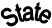 Notice Posted:  May 08, 2024Time:  12:00 NOON CST				NOTICE OF SCHEDULED MEETINGA GIPC Meeting will be held as follows: DATE:   May 09, 2024TIME:   12:00 NOON CSTPLACE OF MEETING: Grand Isle Multiplex Building			    3101 Louisiana Hwy 1			    Grand Isle, LA 70358            AGENDA:Digital Recorder Call to Order	3.   Pledge of Allegiance/Invocation 	4.   Roll Call of Commissioners	5.   Persons Wishing to Speak / Comments: None	6.   Approval of Minutes: a. April 16, 2024            7.   Financial Report/Approval of Invoices & Expenses		a. Commercial Dock Expenses MTD		b.  Port Operating Account Expenses MTD		c.  Non-Interest Checking Account YTD		d. Commercial Dock Expenses Cumulative		e. FY 23/24 Budget MTD/YTD		f. Bank of America Bill Explanation of Charges 		g. GIPC Employee Payroll Costs MTD/YTD	8.   Resolution/Ordinance(s) Eligible for Adoption: a. GIPC / DOTD Port Security Grant 9.   Professional Reports:Engineer / Consultant Board AttorneyCommercial Dock / Executive Director Report10.  Old Business: a. PEEC Invoice Approval 11.   New Business: a. FY 24/25 Dock Lease Fees b. GIPC Monthly Meeting Time c. GIPC     Draft Policies & Procedures d. HB – 971 e. GIPC Office Lease  12.   Public Questions / Port Commissioner Comments 13.   Executive Session: None14.   AdjournIn accordance with the Americans with Disabilities Act, if you need special assistance, please contact Weldon Danos at 985-787-2229, describing the assistance that is necessary.		